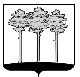 ГОРОДСКАЯ  ДУМА  ГОРОДА  ДИМИТРОВГРАДАУльяновской областиР Е Ш Е Н И Ег.Димитровград   29  марта  2017  года                                                              №  60/744   .                                   Об утверждении Плана работы Городской Думы города Димитровграда Ульяновской области на II квартал 2017 годаРуководствуясь частью 4 статьи 8 Регламента Городской Думы города Димитровграда Ульяновской области, Городская Дума города Димитровграда Ульяновской области второго созыва решила:1. Утвердить План работы Городской Думы города Димитровграда Ульяновской области на II квартал 2017 года, согласно приложению к настоящему решению.2. Установить, что настоящее решение и План работы Городской Думы города Димитровграда Ульяновской области на II квартал 2017 года подлежат официальному опубликованию и размещению в информационно-телекоммуникационной сети «Интернет» на официальном сайте Городской Думы города Димитровграда Ульяновской области (www.dumadgrad.ru).3. Контроль исполнения настоящего решения возложить на Главу города Димитровграда Ульяновской области Кошаева А.М.Глава города ДимитровградаУльяновской области	А.М.КошаевПриложение к решению Городской Думы города Димитровграда Ульяновской области второго созыва от 29.03.2017 №60/744ПЛАНработы Городской Думы города ДимитровградаУльяновской области второго созыва на II квартал 2017 года(апрель – июнь)График приёма избирателей депутатами Городской Думы города Димитровграда Ульяновской области второго созыва, избранными по одномандатным избирательным округам, во втором квартале 2017 года   График приёма избирателей депутатами Городской Думы города Димитровграда Ульяновской области второго созыва, избранными по единому избирательному округу, во втором квартале 2017 года   №п/пДата,срокиНаименование мероприятияОтветственныйIОчередные заседания Городской ДумыОчередные заседания Городской ДумыОчередные заседания Городской Думы1.1.26.04.201731.05.201728.06.2017О состоянии гражданского общества в городе Димитровграде Ульяновской области в 2016 годуОбщественная палата города Димитровграда 1.2.26.04.201731.05.201728.06.2017Об отчёте об исполнении бюджета города Димитровграда Ульяновской области за 2016 годКомитет по финансово-экономической политике и городскому хозяйству1.3.26.04.201731.05.201728.06.2017О внесении изменений в бюджет города Димитровграда Ульяновской области на 2017 год и плановый период 2018 и 2019 годов Комитет по финансово-экономической политике и городскому хозяйству1.4.26.04.201731.05.201728.06.2017Об отчёте о деятельности Администрации города Димитровграда Ульяновской области за 2016 год, в том числе о решении вопросов, поставленных Городской Думой города Димитровграда Ульяновской областиГлава Администрации города Димитровграда1.5.26.04.201731.05.201728.06.2017Об отчёте Главы Администрации города Димитровграда Ульяновской области о деятельности за 2016 год, в том числе о решении вопросов, поставленных Городской Думой города Димитровграда Ульяновской областиГлава Администрации города Димитровграда1.6.26.04.201731.05.201728.06.2017О Соглашении между Городской Думой города Димитровграда Ульяновской области и Администрацией города Димитровграда Ульяновской области о достижении значений показателей оценки эффективности деятельности Администрации города Димитровграда на 2017 годПостоянные комитеты1.7.26.04.201731.05.201728.06.2017О даче согласия на заключение договоров безвозмездного пользования имуществом, находящимся в муниципальной собственности города Димитровграда Ульяновской областиКомитет по финансово-экономической политике и городскому хозяйству1.8.26.04.201731.05.201728.06.2017О внесении изменений в решение Городской Думы города Димитровграда «О земельном налоге на территории города Димитровграда Ульяновской области»Комитет по финансово-экономической политике и городскому хозяйству1.9.26.04.201731.05.201728.06.2017Об утверждении Положения о порядке установления и размере льготной арендной платы арендаторам объектов культурного наследия (памятников истории и культуры), находящихся в собственности муниципального образования «Город Димитровград» Ульяновской области, вложившим свои средства в работы по сохранению объектов культурного наследия и обеспечившим их выполнениеКомитет по финансово-экономической политике и городскому хозяйству1.10.26.04.201731.05.201728.06.2017О внесении изменений в Положение о порядке установления, выплаты и перерасчета ежемесячной пенсии за выслугу лет лицам, замещавшим должности муниципальной службы в органах местного самоуправления города Димитровграда Ульяновской области, аппарате избирательной комиссии города Димитровграда Ульяновской областиКомитет по социальной политике и местному самоуправлению1.11.26.04.201731.05.201728.06.2017О присвоении почётного звания «Почётный гражданин города Димитровграда»Комиссия по муниципальным наградам1.12.26.04.201731.05.201728.06.2017О занесении на городскуюДоску ПочётаКомиссия по муниципальным наградам1.13.26.04.201731.05.201728.06.2017О награждении Почётной грамотой Городской Думы города Димитровграда Ульяновской областиКомиссия по муниципальным наградам1.14.26.04.201731.05.201728.06.2017О награждении почётным знаком «Сила родительского сердца»Комитет по социальной политике и местному самоуправлению1.15.26.04.201731.05.201728.06.2017О признании утратившими силу (отмене) решений Совета депутатов города Димитровграда Ульяновской области и Городской Думы города Димитровграда Ульяновской областиКомитет по социальной политике и местному самоуправлению1.16.26.04.201731.05.201728.06.2017О согласовании документов о награжденииКомитет по социальной политике и местному самоуправлению1.17.26.04.201731.05.201728.06.2017Об утверждении Плана работы Городской Думы города Димитровграда Ульяновской области второго созыва на III квартал2017 годаГлава городаIIРабота комитетов Городской ДумыРабота комитетов Городской ДумыРабота комитетов Городской Думы2.1.По планам работы комитетовРазработка и рассмотрение муниципальных правовых актов и вынесение их на рассмотрение Городской ДумыКомитетыГородской Думы2.2.По планам работы комитетовРассмотрение законодательных инициатив в Законодательное Собрание Ульяновской областиКомитетыГородской Думы2.3.По планам работы комитетовКонтроль за исполнением Администрацией города Димитровграда полномочий по решению вопросов местного значенияКомитетыГородской Думы2.4.По планам работы комитетовКонтроль исполнения решений, принятых Городской ДумойКомитетыГородской ДумыIIIРабота Президиума Городской ДумыРабота Президиума Городской ДумыРабота Президиума Городской Думы3.1.19.04.201724.05.201721.06.2017Формирование повестки дня заседаний Городской ДумыПрезидиум Городской ДумыIVРабота фракцийРабота фракцийРабота фракций4.1.По планам работы фракцийОсуществление деятельности в соответствии с порядком работы фракцийРуководители фракцийVДепутатская деятельностьДепутатская деятельностьДепутатская деятельность5.1.По отдельным графикамРабота в избирательных округах Депутаты5.2.По отдельным графикамОтчёты в избирательных округахДепутаты5.3.По отдельным графикамПриём граждан по личным вопросамГлава городаДепутаты5.4.По отдельным графикамВыступления в средствах массовойинформацииГлава городаДепутатыVIИнформационно-аналитическая деятельностьИнформационно-аналитическая деятельностьИнформационно-аналитическая деятельность6.1.По отдельному плануПодготовка информационно-аналитических материалов о деятельности  Городской Думы, комитетов и депутатов Городской Думы, опубликование в средствах массовой информации, размещение на официальном сайте Городской ДумыОрганизационный отделVIIМуниципальный финансовый контрольМуниципальный финансовый контрольМуниципальный финансовый контроль7.1.По отдельному плануОсуществление внешнего муниципального финансового контроля за использованием финансовых и материальных ресурсов муниципального образованияСчётно-контрольная комиссия7.2.По отдельному плануРабота с проектами муниципальных правовых актов по финансово-бюджетным вопросам и муниципальной собственностиСчётно-контрольная комиссияVIIIПрочие мероприятияПрочие мероприятияПрочие мероприятия8.1.По отдельным планамЗаседания комиссий и рабочих групп, созданных при Городской Думе и Администрации городаДепутаты8.2.По отдельному плануМежмуниципальное сотрудничествоГлава городаДепутаты8.3.19.04.201724.05.201721.06.2017Встреча депутатов с Главой Администрации города ДимитровградаДепутаты8.4.По отдельному плануУчастие в общезначимых городских мероприятияхДепутаты8.5.По календарюУчастие в подготовке и проведениигосударственных, профессиональных и религиозных праздников, юбилейных датДепутаты8.6.По отдельным планамУчастие в заседаниях Общественной палаты города Димитровграда, Палаты справедливости и общественного контроля муниципального образования «город Димитровград» Ульяновской области, Молодёжного парламентаДепутаты№ округаФамилия, имя, отчество депутатаМесто приемаТелефонДень и время приемаДаты1Кунгурцев Игорь Александрович ЦКиД «Восход»пр.Ленина, 173-й понедельник17.30 – 19.0017 апреля22 мая19 июня2Кузьмина Жанна АнатольевнаДворец книгиул.Королёва, 13-57-642-й и 4-й четверг16.00 - 18.0013 и 27 апреля11 и 25 мая8 и 22 июня3ДырдинДенис АлександровичГородская гимназияул.Славского, 14каб. 1073-95-142-й и 4-й четверг17.30 - 18.3013 и 27 апреля11 и 25 мая8 и 22 июня4Соловьёв Максим АнатольевичНачальная школа городской гимназииул.М.Тореза, 43-12-982-й и 4-й четверг17.00 - 19.0013 и 27 апреля11 и 25 мая8 и 22 июня5Королёв Сергей ВасильевичДом детского творчестваул. Гвардейская, 43последний четверг17.00 - 20.0027 апреля25 мая29 июня6ЮсуповАсхат АгзамовичДом детского творчестваул. Гвардейская, 43последний четверг17.00 - 20.0027 апреля25 мая29 июня7ЖоссАнгелина АнатольевнаОПОП № 7ул.Куйбышева, 291а2-42-70последний вторник17.00 - 19.0025 апреля30 мая27 июня8АдамовАлексей МихайловичДетская школа искусствул. Куйбышева, 2414-10-184-10-102-63-17последний вторник17.00 - 19.0025 апреля30 мая27 июня 9КошаевАлексей МихайловичДимитровградский механико-технологический техникум молочной промышленностиул.Октябрьская, 741-й и 2-й вторник 17.00 - 19.004 и 11 апреля6 и 13 июня 9КошаевАлексей МихайловичОПОП №9ул.9-я линия, 157-11-403-й и 4-й вторник17.00 - 19.0018 и 25 апреля16 и 23 мая20 и 27 июня 10ПорхаевСергей ГеннадьевичДетский клуб "ВИТА"ул.Московская, 575-01-693-я среда17.00 - 19.0019 апреля17 мая21 июня11ПорхаеваСветлана ВладимировнаДОУ №57 "Ладушка"пр.Автостроителей, 319-56-911-я среда17.00 - 19.005 апреля3 мая7 июня12КуденкоИгорь ВасильевичПодростковый клуб "Бригантина"ул.Дрогобычская, 451-я и 3-я среда17.00 - 19.005 и 19 апреля3 и 17 мая7 и 21 июня13ХалиуллинФярид ФассиховичОПОП №5ул.Кирпичная, 77-75-941-я среда16.00 - 18.005 апреля3 мая7 июня14ИвановНиколай НиколаевичОПОП №8ул.Алтайская, 652-24-701-й вторник17.00 - 18.004 апреля6 июня15ОсиповФёдор СергеевичБиблиотека семейного чтенияул.Куйбышева, 1442-60-721-я среда16.00 - 18.005 апреля17 мая7 июня№п/пФамилия, имя, отчество депутатаМесто приемаТелефонДень и время приемаДаты1Политическая партия "Единая Россия"Политическая партия "Единая Россия"Политическая партия "Единая Россия"Политическая партия "Единая Россия"Политическая партия "Единая Россия"1.1.Емангулова Наталья ЛеонидовнаДМООИО "Преодоление" ул.Дрогобычская, 309-80-94каждая пятница09.00 – 15.007, 14, 21, 28 апреля5, 12, 19, 26 мая2, 9, 16, 23, 30 июня1.2.ВороновМихаил Борисовичул.Куйбышева, 203Общественная приёмная УРО ВПП "Единая Россия"2-63-802-й вторник17.00 - 18.0011 апреля13 июня1.3.ГалиуллинХайдар Ярулловичул.Куйбышева, 203Общественная приёмная УРО ВПП "Единая Россия"2-63-801-й вторник17.00 - 18.004 апреля6 июня1.4.ТереховАндрей Петровичул.Куйбышева, 203Общественная приёмная УРО ВПП "Единая Россия"2-63-801-я среда14.00 - 17.005 апреля3 мая7 июня1.5.ДенисовОлег Геннадьевичул.Куйбышева, 203Общественная приёмная УРО ВПП "Единая Россия"2-63-802-я пятница16.00 - 18.0014 апреля12 мая9 июня1.6.СиткинаНадежда Михайловнаул.Куйбышева, 203Общественная приёмная УРО ВПП "Единая Россия"2-63-803-й четверг14.00 – 16.0020 апреля18 мая15 июня2Коммунистическая партия Российской Федерации (КПРФ)Коммунистическая партия Российской Федерации (КПРФ)Коммунистическая партия Российской Федерации (КПРФ)Коммунистическая партия Российской Федерации (КПРФ)Коммунистическая партия Российской Федерации (КПРФ)2.1.МурзахановГабдулхак Абдулловичул.Гвардейская, 27Общественная приёмная КПРФ3-й понедельник17.00 - 19.0017 апреля15 мая19 июня2.2.Степаненко Сергей Ивановичул.Гвардейская, 27Общественная приёмная КПРФ3-я среда 17.00 - 19.0019 апреля17 мая21 июня2.3.МазинВалерий Николаевичул.Гвардейская, 27Общественная приёмная КПРФ3-й вторник17.00 - 19.0018 апреля16 мая20 июня2.4.ГатауллинНафис Газизовичул.Гвардейская, 27Общественная приёмная КПРФ3-й понедельник17.00 - 19.0017 апреля15 мая19 июня2.5.МатягинАлександр Евгеньевичул.Гвардейская, 27Общественная приёмная КПРФ3-й вторник17.00 - 19.0018 апреля16 мая20 июня3Политическая партия СПРАВЕДЛИВАЯ РОССИЯПолитическая партия СПРАВЕДЛИВАЯ РОССИЯПолитическая партия СПРАВЕДЛИВАЯ РОССИЯПолитическая партия СПРАВЕДЛИВАЯ РОССИЯПолитическая партия СПРАВЕДЛИВАЯ РОССИЯ3.1.Алеев Рафаиль Хамитовичул. Московская, 309-13-244-й четверг17.00 - 19.0027 апреля25 мая22 июня3.2.Кононов Евгений Викторовичул. Московская, 309-13-242-й и 4-й четверг17.00 - 19.0013 и 27 апреля11 и 25 мая8 и 22 июня3.2.Кононов Евгений ВикторовичОПОП №8ул.Алтайская, 652-24-703-й вторник17.00 - 19.0018 апреля16 мая20 июня4Политическая партия "Гражданская Платформа"Политическая партия "Гражданская Платформа"Политическая партия "Гражданская Платформа"Политическая партия "Гражданская Платформа"Политическая партия "Гражданская Платформа"4.1.Корниенко Вадим Игоревичул.Свирская, 32офис №13каждый вторник17.00 – 18.004, 11, 18, 25 апреля16, 23, 30 мая6, 13, 20, 27 июня5Либерально-демократическая партия России (ЛДПР)Либерально-демократическая партия России (ЛДПР)Либерально-демократическая партия России (ЛДПР)Либерально-демократическая партия России (ЛДПР)Либерально-демократическая партия России (ЛДПР)5.1.БашкировЭдуард Николаевичпр. Димитрова, 18офис 1-48-902-002-90-9917.00 - 20.0015 апреля13 мая10 июня